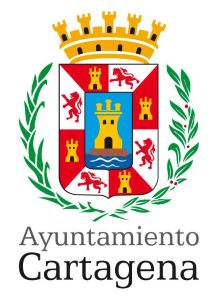 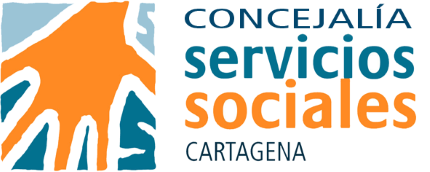 ANEXO IIXIV PREMIO AL COMPROMISO VOLUNTARIO DE CARTAGENASOLICITUD (cumplimentar un formulario por cada candidato propuesto).Datos del proponente principal: (cumplimentar sólo si la candidatura presentada es a favor de terceros).Datos del candidato propuesto:Méritos generales alegados: (a desarrollar en la memoria)SOLICITA: La admisión de la presente candidatura al “ XIV Premio al Compromiso Voluntario de Cartagena”, para lo que el procedente certifica la veracidad de los méritos referidos a la candidatura propuesta.Fdo. El/la proponente  a fecha de la firma electrónicaSRA. ALCALDESA, CONCEJALA DEL ÁREA DE GOBIERNO DE ALCALDÍA, BIENESTAR SOCIAL Y DEPORTES.EXCMO. AYUNTAMIENTO DE CARTAGENA.Nombre o razón socialNombre o razón socialNombre o razón socialCalle/Plaza/PaseoCalle/Plaza/PaseoCalle/Plaza/PaseonºPtaC.P.CiudadNúcleo UrbanoNúcleo UrbanoTel. fijoTel. fijoMóvile-maile-mailNombre o razón socialNombre o razón socialNombre o razón socialCalle/Plaza/PaseoCalle/Plaza/PaseoCalle/Plaza/PaseonºPtaC.P.CiudadNúcleo UrbanoNúcleo UrbanoTel. fijoTel. fijoMóvile-mailMÉRITOS DE LA CANDIDATURA Indicad aquellos méritos que se consideran valorables para que la candidatura propuesta sea merecedora de los premios, según modalidad seleccionada. MODALIDAD INDIVIDUAL - Trayectoria de la acción de voluntariado realizada por la persona propuesta: - Razones por las que se considera a la persona merecedora de la distinción.  MODALIDAD COLECTIVA - Programas, proyectos y actuaciones de voluntariado desarrolladas y destacadas que realiza la entidad: - Razones por las que se considera a la entidad merecedora de la distinción.